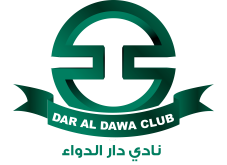 عقد لاعب كرة قدم محترف غير أردنيتم إبرام هذا العقد بتاريخ .1-10-2015 الموافق يوم الخميس  بين نادي دار الدواء وعنوانه البريدي........................ و يمثله في التوقيع على هذا العقد السيد باسم الحوراني بصفته مدير نشاط كرة القدم للنادي ويشار إليه فيما بعد بكلمة (النادي) على اعتبار انه الطرف أول، وبين                    اللاعب السعيد ماهر طاهر محمد من الجنسية المصرية رقم جواز سفره..............  وعنوانه البريدي ................... ويشار إليه فيما بعد بكلمة ( اللاعب ) على اعتبار انه الطرف ثاني، كما يشار للاتحاد الأردني لكرة القدم بكلمة ( الاتحاد ) وللجنة أوضاع اللاعبين بكلمة ( اللجنة ) وقد تم الاتفاق بين الطرفين على ما يلي: -يبدأ هذا العقد في 1/.10/2015وينتهي في نهاية الموسم الكروي ..2015/2016 ، وفي حال وجود مشاركة للنادي في اي بطولة قارية او اقليمية يمتد هذا العقد لينتهي في اول يوم من فترة التسجيل الاولى التي تلي نهاية الموسم.اعتبار هذا العقد نافذاً بعد توقيع الطرفين عليه وتسجيله في الاتحاد الأردني لكرة القدم.يجب أن يكون تاريخ بداية العقد خلال فترة التسجيل المعلن عنها وفي حال عدم قيام الطرف الاول بتسجيل العقد وفق الاصول في الاتحاد بعد مرور عشرون يوما عمل من تاريخ توقيعه وخلال فترة التسجيل فيعتبر العقد منتهيا حكما.يلتزم اللاعب بالمشاركة وبذل أقصى جهده وإمكاناته في جميع المباريات والتمارين التي يطلب منه النادي المشاركة فيها في الزمان والمكان الذين يحددهما النادي ما لم تكن حالته الصحية لا تسمح بذلك بموجب تقارير طبية صادرة عن جهة معتمدة.يلتزم اللاعب بان لا يلعب كرة القدم لغير النادي طوال مدة سريان العقد كما يلتزم بمراعاة قوانين اللعبة في جميع المباريات التي يشارك فيها.يتعهد اللاعب بالالتزام بقواعد ونظم النادي الداخلية وتلك المتعلقة بالاحتراف التي أقرتها اللجنة ، وعلى الطرفين النادي واللاعب أن يلتزما بنظم وقواعد لائحة أوضاع اللاعبين الصادرة عن الاتحاد والتي تعتبر مرجحة في حال تعرضها مع نظام النادي أو أي اتفاق بين النادي واللاعب أو وكيله .يوفر النادي للاعب نسخً من أنظمة النادي والاتحاد ولائحة أوضاع لاعبي كرة القدم في المملكة وصورة عن عقود التامين المطبقة عليه.لا يجوز للاعب دون موافقة خطية من النادي أن يشارك في أي أنشطة رياضية أخرى غير كرة القدم في ناديه.أن يلتزم اللاعب بالمحافظة على لياقته البدنية وصحته ولا يعرضها للخطر وان لا يخالف أي من النصوص الواردة في عقود التامين.يلتزم النادي بالسماح للاعب بالاشتراك مع منتخب بلاده وفق لائحة أوضاع وانتقال اللاعبين الصادرة عن الاتحاد الدولي لكرة القدم.يحق للاعب التمتع بإجازة سنوية لمدة أسبوع مدفوعة الراتب ويتفق الطرفان على موعد استحقاقها.يحق للنادي استثمار أسماء وصور لاعبه الفردية والجماعية الثابتة والمتحركة في مختلف مجالات وأشكال الدعاية والإعلان ويحق ذلك لاتحاد بلده طيلة فترة انضمام اللاعب لأي من منتخبات بلاده.يجوز للاعب الترخيص باستخدام اسمه وصورته الفردية في الإعلان بناءاً على موافقة خطية من النادي على ألا يربط اسمه أو صورته باسم ناديه أو المنتخب وألا يستخدم الملابس أو العلامات أو الألوان الخاصة بالنادي بأي شكل في الإعلان.يحظر على النادي أو اللاعب دفع أو استلام أية مبالغ مالية من أو إلى أي شخص أو تنظيم مهما كانت صفته بقصد الإغراء للفوز أو التعادل أو الخسارة باستثناء المبالغ التي يدفعها النادي للاعب والمنصوص عليها في هذا العقد .يحظر على اللاعب ارتكاب أي سلوك يتسم بالتميز العنصري أو الإقلال من أي شخص أخر بطريقة استفزازية لسبب العنصر أو اللون أو اللغة أو الدين أو الأصل العرقي ، وأي خرق لهذا البند يعرض اللاعب للعقوبات المنصوص عليها في قانون العقوبات الصادر عن الاتحاد الدولي لكرة القدم .يدفع النادي للاعب بنهاية كل شهر ميلادي راتباً مقداره 12 دينار عن كل تدريب.يدفع النادي للاعب البدلات والمكافئات التالية : -مكافئة الفوز عن كل فوز يحققه الفريق في بطولة دوري الدرجة الثانية ومقدارها (   ) مكافئة التأهل إلى دوري الدرجة الأولى ومقدراها (  ) يتعهد اللاعب بالقبول بكافة العقوبات التي يفرضها عليه النادي والاتحاد في حال ارتكابه لأي من المخالفات المنصوص عليها في اللوائح المعمول بها .يحق للنادي تخفيض كافة المستحقات المالية للاعب الواردة في هذا العقد  بما لا يزيد عن 50% من هذه المستحقات المنصوص عليه في هذا العقد والتي تشمل الراتب و مقدم العقد و اي مستحقات مالية اخرى إذا ما هبط النادي لدرجة أدنى ، كما يحق للاعب انهاء العقد في نهاية الموسم الذي يهبط فيه النادي شريطة قيامه بدفع 50% من كامل قيمة المدة المتبقية من هذا العقد للنادي ، يحق للنادي زيادة هذه المستحقات بنفس النسبة اذا ما صعد لدرجة أعلى .يمكن إنهاء هذا العقد في أي وقت باتفاق طرفيه ( النادي واللاعب ) شريطة موافقة لجنة أوضاع اللاعبين بالاتحاد كما يحق لأي من الطرفي طلب انهاء العقد من لجنة أوضاع اللاعبين بالاتحاد إذا توفر سبب مقنع.في حال مخالفة النادي أو اللاعب لأي من بنود هذا العقد أو لأنظمته ولوائح الاحتراف فان يحق للطرفين تقديم شكوى للاتحاد للبت في الأمر واتخاذ ما يراه مناسب إذا ارتضى الطرف الأجنبي ذلك، ويحق لأي منهما تقديم شكوى للاتحاد الدولي لكرة القدم وفقاً للإجراءات الواردة في لائحة أوضاع اللاعبين الصادرة عنه.تسلم كافة الإخطارات والمراسلات المرتبطة بهذا العقد إلى طرفيه باليد وبمقتضى توقيع يفيد ذلك أو على العنوان البريدي المدون في هذا العقد مع التزام الطرفين بإخطار الأخر لما يطرأ على عنوانه البريدي من تغير.تطبق أحكام لائحة أوضاع اللاعبين الصادرة عن الاتحاد في كل ما لم يرد ذكره في هذا العقد.يقر الطرفان بإختصاص وصلاحية محكمة تحكيم الاتحاد الأردني لكرة القدم (إن وجدت وفي حالة عدم وجودها اللجان أو الهيئات المنوط بها نظر النزاعات الرياضية) ومحكمة التحكيم الرياضي (CAS) في لوزان كمحكم متفق عليه بنظر أي خلاف أو نزاع رياضي قد أكون طرفاً فيه  , وأتعهد بالامتناع عن عرض أي نزاع أو خلاف رياضي يتعلق بي أمام المحاكم العادية ما لم يتم النص على ذلك بصورة محددة في لوائح وأنظمة وقوانين الفيفا أو الإتحاد الآسيوي لكرة القدم أو الإتحاد الأردني، كما يلتزم الطرفان بالإمتثال للقرارات الصادرة عن محكمة تحكيم الإتحاد الأردني لكرة القدم –إن وجدت أو أية لجنة أو هيئة تقوم مقامها  إن لم تكن موجودة - وعن محكمة التحكيم   الرياضي (CAS) في لوزان.يصح العقد ويبطل اي شرط مخالف للائحة اوضاع اللاعبين والتعليمات والقوانين الصادرة عن الاتحاد.تم إبرام هذا العقد ( بمعرفة / وكيل اللاعب ) لا يوجد والمعتمد من الاتحاد الدولي لكرة القدم بموجب الترخيص رقم............ وتاريخ........................ وبموجب التفويض المرفق من اللاعب بالتفاوض و / أو التوقيع نيابة عنه .يلتزم النادي بتسليم اللاعب نسخة من هذا العقد فور توقيعه.تعتبر جميع الاتفاقات السابقة لهذا العقد بين طرفيه لاغية باستثناء أية استحقاقات مالية مترتبة على العقد اللاغي.توقيع اللاعب / الوكيل ...................................تـوقيــع النــادي ........................................... شاهد (1)                                                               التوقيع    .....................شاهد (2) 	                                                            التوقيع    .....................للاستعمال الرسمي      اعتماد الاتحاد الأردني لكرة القدم يعتمد 	                        	التوقيع تم تسجيل العقد هذا العقد بالاتحاد بتاريخ ...../....../........ ، بموجب الوصل المالي رقم (        )      تاريخه ..../...../........  .     حرر هذا العقد من أربع نسخ ، لكل طرف نسخة ونسختين للاتحاد الأردني لكرة القدم .